Внимание! Американская белая бабочкаДолжностные лица Южного межрегионального управления Россельхознадзора напоминают, что в летний период наиболее динамично развивается американская белая бабочка (Hyphantria cunea Drury). Этот карантинный вредитель повреждает более 300 видов растений, в том числе плодовые, декоративные, лесные и другие культуры. Это чрезвычайно вредоносный вид. Гусеницы вредителя сильно повреждают зеленые насаждения, что приводит к нарушению процессов обмена в растениях, ослабляет защитные, снижает декоративные и эстетические функции зеленых насаждений. Развитие растений угнетается, и многократное повреждение американской белой бабочкой приводит к гибели зеленых насаждений.Отметим, что распространение опасного карантинного вредителя может осуществляться как естественным путем - миграцией бабочек, так и с перемещаемыми растительными и промышленными грузами, а также  с упаковочным материалом и тарой.На сегодняшний день на подконтрольных территориях Южного межрегионального управления Россельхознадзора (Краснодарский край, Республика Адыгея, Республика Крым и г. Севастополь) установлены карантинные фитосанитарные зоны по данному карантинному объекту, в том числе и на территории города Севастополя.Специалисты Южного межрегионального управления Россельхознадзора напоминают о том, что в карантинной фитосанитарной зоне необходимо соблюдать установленные требования законодательства Российской Федерации в области карантина растений, а именно проводить мероприятия по локализации и (или) ликвидации карантинного объекта (механическим способом – отлов и удаление с дерева паутинные гнезда гусениц и сжигание их; биологическим способом – применение специальных биопрепаратов; химическим способом – опрыскивать инсектицидами деревья).Также с целью недопущения распространения карантинных объектов необходимо проводить обследования земельных участков на выявление карантинных объектов. Обращаем внимание на то, что своевременное выявление карантинных объектов поможет не допустить его широкого распространения и облегчит ликвидационные мероприятия.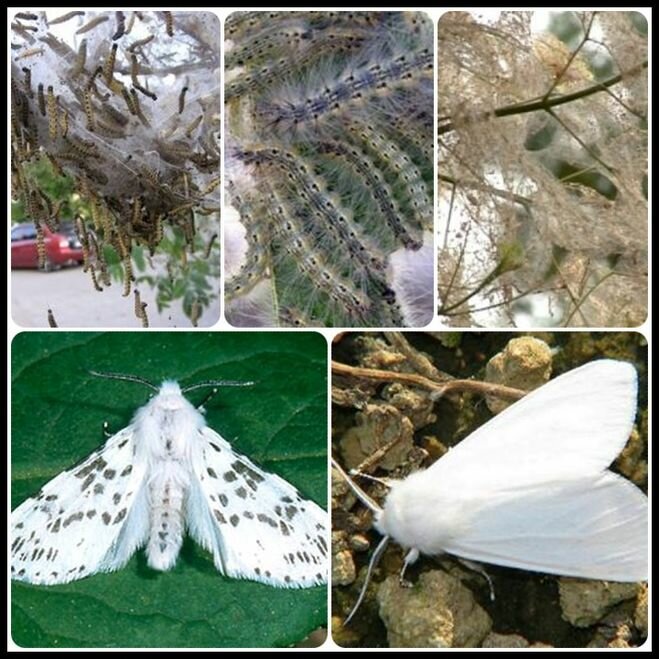 